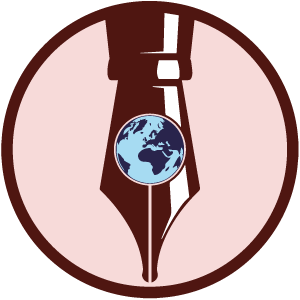 #PATTOCONLATERRAIo sottoscritto  PAOLA IPPOLITODopo aver valutato il valore e la necessità per il futuro del pianeta Terra e dell’Umanità di assumere comportamenti responsabili, ho deciso con la seguente modalità e tempistica quanto di seguito indicato:mi impegno a :migliorare le mie pratiche di raccolta differenziata;riciclare tutto quello che è possibile;diffondere il rispetto e l’amore per il nostro pianeta;trasmettere ai miei alunni principi e pratiche ecosostenibili;ridurre il consumo di plastica.Il presente Patto avrà una durata di 12 mesi, rinnovabile. Al termine del periodo indicato, il sottoscritto verificherà la congruenza del Patto e stabilirà eventuali modifiche e la nuova tempistica. 									In fede(da spedire a : pattoconlaterra@gmail.com)			       Paola Ippolito